Besuch aus EcuadorSave the date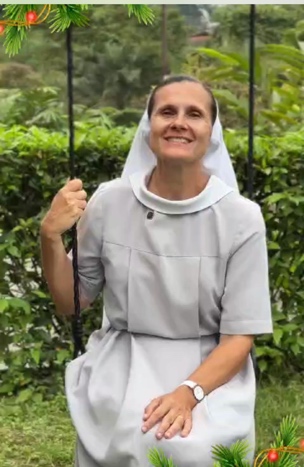 Am 12. April dürfen wir die Ordens Schwester Carmela, die Leiterin aus dem Kinderheim Valle Feliz, Ecuador begrüßen. Sie möchte sich bei den Unterstützern der jährlichen Sternsingeraktion für die Spende bedanken und aus dem Leben und ihrer Arbeit in Valle Feliz berichten.Dazu laden wir ALLE Interessierte 	am 12. April 2024 	von 16:00 Uhr bis ca 18:00 Uhr	ins Pfarrheim Jetzendorf ganz herzlich ein.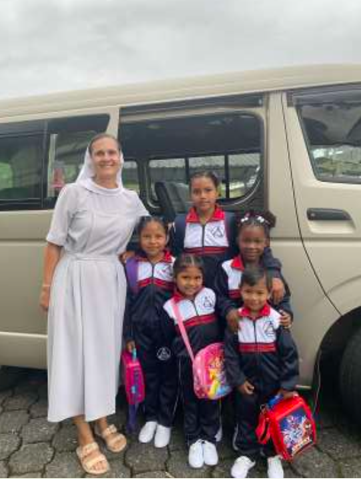 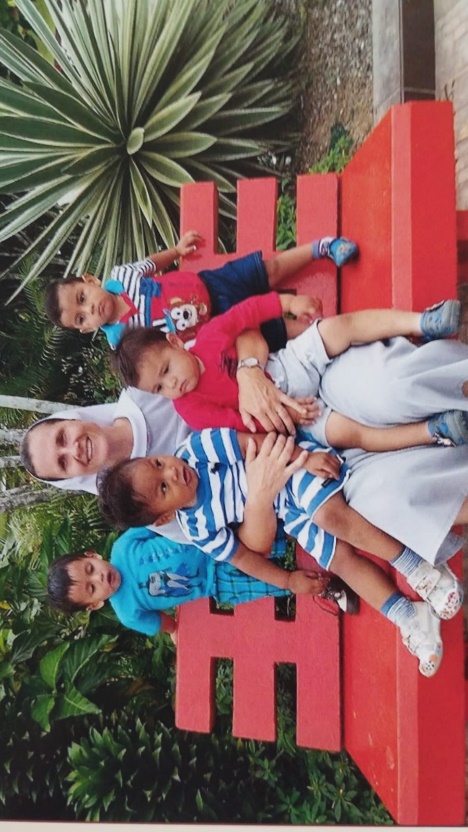 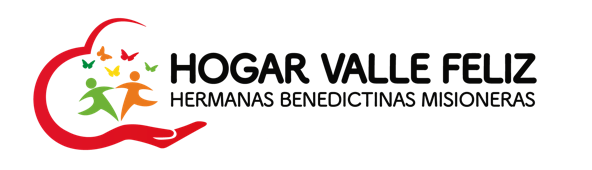 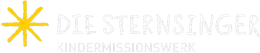 